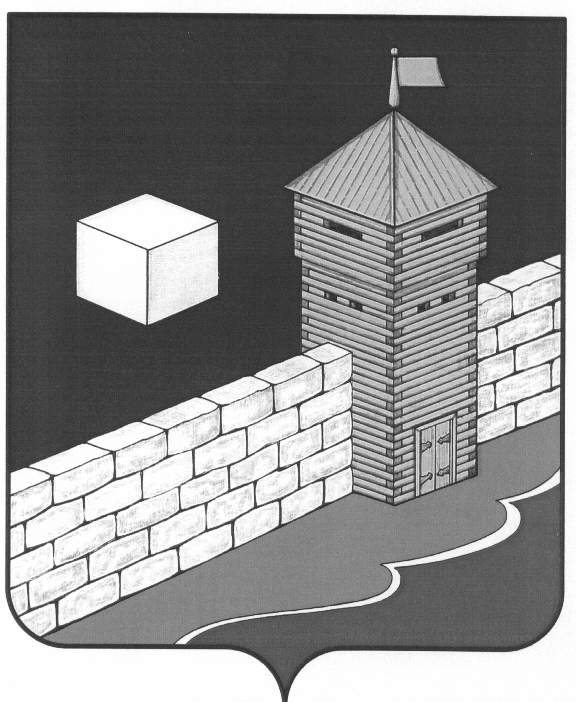         СОВЕТ ДЕПУТАТОВ ЕМАНЖЕЛИНСКОГО СЕЛЬСКОГО ПОСЕЛЕНИЯчетвертого созыва                                                              Решение456574   с. Еманжелинка , ул. Лесная 2 а     от    24  декабря  2014 года  № 89О порядке заключения Соглашенийорганами местного самоуправления Еманжелинского сельского поселенияс органами местного самоуправленияЕткульского муниципального районао передаче (принятии) части полномочий	В соответствии с абзацем 2 части 4 статьи 15 Федерального закона от 06 октября 2003 г. № 131-ФЗ «Об общих принципах организации местного самоуправления в Российской Федерации»,  Уставом Еманжелинского сельского поселенияСОВЕТ ДЕПУТАТОВ ЕМАНЖЕЛИНСКОГО СЕЛЬСКОГО ПОСЕЛЕНИЯР Е Ш А Е Т:	1. Утвердить Порядок заключения соглашений органами местного самоуправления Еманжелинского сельского поселения с органами местного самоуправления Еткульского муниципального района, о передаче (принятии) части полномочий (прилагается).	2. Контроль за исполнением данного решения возложить на комиссию по мандатам законодательству и местному самоуправлению (председатель Батурина И.В.).Глава Еманжелинского сельского поселения                           О.Л.Бобырев                                                                                                       УТВЕРЖДЕН	решением Совета депутатов 		                                                           Еманжелинского сельского поселения		от 24.12.2014г. № 89Порядок заключения соглашений органами местного самоуправления Еманжелинского сельского поселения с органами местного самоуправления Еткульского муниципального района, о передаче (принятии) части полномочийI.  Общие положения1.1. Настоящий Порядок заключения соглашений органами местного самоуправления Еманжелинского сельского поселения  с органами  местного самоуправления Еткульского муниципального района, о передаче (принятии) части полномочий разработан в соответствии с абзацем 2 части 4 статьи 15 Федерального закона от 06 октября 2003 г. № 131-ФЗ "Об общих принципах организации местного самоуправления в Российской Федерации" (далее – Федеральный закон 131-ФЗ), Уставом Еманжелинского сельского поселения и регулирует порядок заключения соглашений администрацией Еткульского муниципального района (далее – администрация района) с администрацией Еманжелинского сельского поселения, о передаче (принятии) части полномочий (далее - Соглашения).1.2. Администрация Еманжелинского сельского поселения, вправе заключать Соглашения с администрацией Еткульского муниципального района о передачечасти своих полномочий за счет межбюджетных трансфертов, предоставляемых из бюджета Еткульского муниципального района в бюджет Еманжелинского сельского поселения.В этом случае администрация Еманжелинского сельского поселения осуществляет полномочия по решению вопросов местного значения района на территории Еманжелинского сельского поселения в соответствии с Федеральным законом "Об общих принципах организации местного самоуправления в Российской Федерации", Уставом  Еманжелинского сельского поселения, Соглашением о передаче Еманжелинскому сельскому поселению полномочий по решению вопросов местного значения Еткульского муниципального района.1.3. Администрация Еманжелинского сельского поселения, вправе заключать Соглашения с администрацией района о передаче ей осуществления части своих полномочий за счет межбюджетных трансфертов, предоставляемых из бюджета Еманжелинского сельского поселения в бюджет Еткульского муниципального района.В этом случае администрация района осуществляет полномочия по решению вопросов местного значения сельского поселения на территории Еманжелинского сельского поселения в соответствии с Федеральным законом "Об общих принципах организации местного самоуправления в Российской Федерации", Уставом Еткульского муниципального района, Соглашением о передаче полномочий по решению вопросов местного значения Еманжелинского сельского поселения.II. Компетенция органов местного самоуправления Еманжелинского сельского поселения2.1. Совет  депутатов Еманжелинского сельского поселения (далее – Совет депутатов):1) принимает решение о согласовании передачи части полномочий администрации Еманжелинского  сельского поселения администрации района и наоборот;2) контролирует выполнение принятых решений;3) принимает правовые акты по вопросам осуществления поселением принятых (переданных) полномочий администрацией района, если иное не предусмотрено Соглашением о приеме (передаче) полномочий.2.2. Администрация сельского поселения:1) инициирует передачу (принятие) части полномочий администрацией района администрации Еманжелинского сельского поселения;2) готовит заключения о целесообразности принятия (передачи) полномочий;3) заключает Соглашения о приеме (передаче) части полномочий;4) исполняет заключенные Соглашения о приеме (передаче) части полномочий.III. Передача части полномочий от администрации района администрации Еманжелинского сельского поселения.3.1. Инициировать передачу части полномочий района сельскому поселению  могут администрация района либо администрацияЕманжелинского сельского поселения (далее – администрация сельского поселения).3.2. Администрация района по собственной инициативе, либо по инициативе администрации сельского поселения в срок не более 1 месяца, рассматривает проект решения Совета депутатов о согласовании передачи части полномочий. Вместе с проектом решения готовится пояснительная записка.3.3. Администрация сельского поселения на основании поступившей информации от администрации района готовит проект решения Совета депутатов сельского поселения с приложением пояснительной записки.3.4. В случае положительного рассмотрения вопроса о приеме полномочий между администрацией района и администрацией сельского поселения заключается Соглашение. 3.5. Контроль за исполнением полномочий, предусмотренных Соглашением, осуществляется путем предоставления району ежемесячных (квартальных,  годовых) отчетов об осуществлении полномочий, использовании финансовых средств.  Периодичность предоставления отчетов определяется Соглашением.Формы отчетов и порядок их предоставления устанавливаются правовыми актами администрации района.Формы отчетов об осуществлении полномочий, использовании финансовых средств являются приложением к Соглашению.3.6. Финансовые средства, необходимые для исполнения полномочий, предусмотренных Соглашением, предоставляются в форме межбюджетных трансфертов.Ежегодный объем межбюджетных трансфертов, предоставляемых из бюджета района для осуществления полномочий, предусмотренных Соглашением, устанавливается в соответствии с расчетом межбюджетных трансфертов, являющимся приложением к Соглашению. Расчет предоставляемых межбюджетных трансфертов осуществляется на основании методики отдельно по каждому полномочию.Межбюджетные трансферты, предоставляемые для осуществления полномочий, перечисляются ежемесячно в пределах утвержденных сумм по бюджету района.В случае нецелевого использования межбюджетные трансферты подлежат возврату в бюджет района.IV. Прием части полномочий администрацией района от администрацииЕманжелинского сельского поселения4.1. Инициировать прием части полномочий администрацией района от администрации сельского поселения могут администрация района либо администрация сельского поселения.4.2. Администрация района вправе выступить с инициативой о приеме части полномочий по решению вопроса местного значения от администрации сельского поселения. Предложение о принятии полномочий направляется в адрес администрации сельского поселения для рассмотрения вопроса о передаче полномочий и подлежит рассмотрению в срок не более 1 месяца.Администрация сельского поселения направляет проект решения с пояснительной запиской о согласовании передачи части полномочий на рассмотрение в Совет депутатов сельского поселения. Совет депутатов сельского поселения принимает решение о согласовании передачи части полномочий администрации района и направляет принятое решение администрации сельского поселения. 4.3. Информация о результатах рассмотрения предложения  направляется в адрес администрации района и должна содержать следующие сведения: полномочия, которые подлежат передаче, срок, на который заключается Соглашение. К информации прилагается пояснительная записка.В случае положительного рассмотрения вопроса о приеме полномочий заключается Соглашение.4.4. Администрация сельского поселения в соответствии с условиями Соглашения и расчетом межбюджетных трансфертов, являющимся приложением к Соглашению, направляет из бюджета поселения межбюджетные трансферты в Администрацию района на реализацию принимаемых полномочий. Расчет межбюджетных трансфертов производится отдельно по каждому принимаемому полномочию.4.5. Администрация района в порядке обмена информации предоставляет администрации сельского поселения отчеты об осуществлении полномочий, использовании финансовых средств в сроки и порядке, определенные Соглашением.V. Требования к содержанию Соглашения5.1. В Соглашении в обязательном порядке указываются:- предмет (должен содержать указание на вопрос местного значения и конкретные передаваемые полномочия по его решению);- права и обязанности сторон;- порядок определения ежегодного объема межбюджетных трансфертов, необходимых для осуществления передаваемых полномочий;- компетенция органов местного самоуправления в осуществлении переданных полномочий;- контроль за исполнением полномочий;- срок, на который заключается Соглашение;- положения, устанавливающие основания и порядок прекращения его действия, в том числе досрочного;- финансовые санкции за неисполнение Соглашения;- порядок внесения изменений и дополнений в Соглашение.5.2. Соглашение вступает в силу и становится обязательным для администрации района и администрации сельского поселения со дня его подписания.VI. Прекращение действия Соглашения6.1. Соглашение прекращает свое действие с момента истечения срока, на который оно было заключено. 6.2. В случае неисполнения условий Соглашение может быть расторгнуто по инициативе любой из сторон. Уведомление о расторжении Соглашения направляется в письменной форме.